OBEC LEDNICE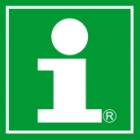 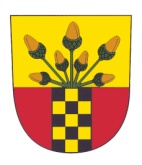 TURISTICKÉ INFORMAČNÍ CENTRUM
	 Vyřizuje		            Datum
	Pavlicová Eva	            21.09.2021NA TUTO AKCI POŽADUJEME, ABY PRODEJCI MĚLI STYLOVÉ STÁNKY ZE DŘEVA APOD. A NABÍZELI ZBOŽÍ PŘEVÁŽNĚ S VÁNOČNÍ TÉMATIKOU.Dne: 			Podpis: 
Vyplněný formulář prosím zašlete nejpozději do 20.10.2021 na adresu: Turistické informační centrum, Zámecké náměstí 68, 691 44 Lednice nebo E-mail: tic@lednice.cz (na později doručené přihlášky nemusí pořadatel brát zřetel!)

V PŘÍPADĚ NAPLNĚNÍ POČTU STÁNKŮ DLE NAŠICH PROSTOROVÝCH MOŽNOSTÍ SI VYHRAZUJEME PRÁVO VÁS ODMÍTNOUT, COŽ VÁM NEPRODLENĚ OZNÁMÍME, DĚKUJEME ZA POCHOPENÍ. STÁNKŮ, KTERÉ MÁ OBEC MOŽNOST ZAPŮJČIT JE OMEZENÉ MNOŽSTVÍ, I ZDE SI VYHRAZUJEME PRÁVO ODMÍTNOUT ZAPŮJČENÍ.UPOZORNĚNÍ!
I letos vybíráme poplatek za pronájem plochy a za zapůjčení stánku!
Stánky s řemeslnou výrobou 50,-/m2/den (v ceně je započteno osvětlení stánku)
Stánky s komerčním zbožím 75,-/m2/den (v ceně je započteno osvětlení stánku)
Využití prodejního stánku pořadatele 100,- /den
Poplatek se platí při příjezdu, v den konání jarmarku.
Prostor určený pro jarmark: prostor parkoviště před TIC + autobusové nádraží.

Potvrzení pořadatele: 			----------------------------------              --------------------------
  						razítko					podpis
PŘIHLÁŠKAna ,,Adventní jarmark s programem", který se bude konat na Zámeckém náměstív Lednici dne 12.12.2021Jméno a příjmení:Adresa:Telefon:E-mail + web:Nabízím: (podrobný popis zboží, které budete nabízet v Lednici - neuvedené zboží nebude povoleno prodávat)Vlastní stánek:                                       ANO                                   NE  
(nehodící se škrtněte)
Popis stánku pokud máte vlastní (rozměry m2):